ΑΙΤΗΣΗ ΕΓΓΡΑΦΗΣ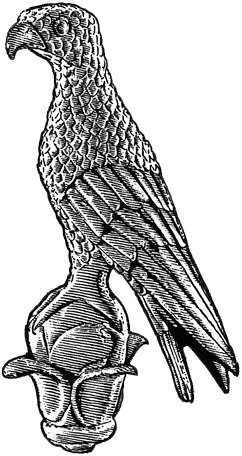 ΣΤΟ ΔΙΑΤΜΗΜΑΤΙΚΟ ΠΡΟΓΡΑΜΜΑ ΜΕΤΑΠΤΥΧΙΑΚΩΝ ΣΠΟΥΔΩΝ «Επιστήμες του Περιβάλλοντος και Εκπαίδευση για την Αειφορία»Επώνυμο: 	…………….……..………………......Όνομα: 	…………………….……….................Πατρώνυμο: 	….…………………………….....Μητρώνυμο: 	…….…………………..…………Α.Μ.Κ.Α.: ……………………………………………..Διεύθυνση Μόνιμης Κατοικίας: 	…..….....	…………………………………………………………..Πόλη – Νομός:	..…………………………………Τηλ. Μόνιμης Κατοικίας 	 ……………………Κιν. τηλέφωνο:	...………………..................e-mail: 	…………………………………………..Προςτη Γραμματεία του Παιδαγωγικού Τμήματος Νηπιαγωγών του Πανεπιστημίου Ιωαννίνων Παρακαλώ να κάνετε δεκτή την αίτηση εγγραφής στο Δ.Π.Μ.Σ.: «Επιστήμες του Περιβάλλοντος και Εκπαίδευση για την Αειφορία» για το ακαδημαϊκό έτος  2022-2023Ιωάννινα, ……………………………Ο/Η Αιτών/ούσα   	(ονοματεπώνυμο & υπογραφή)